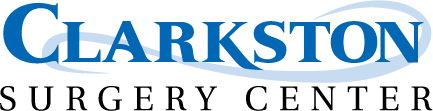 Pre-Operative Instructions for PatientsIn addition to any instructions that you received from your surgeon, please read and follow the instructions below in regards to the Clarkston Surgery Center pre-operative process. PRE-ADMISSION TESTING, HEALTH HISTORY AND MEDICATION INFORMATION: You will be contacted by an automated phone and/or text message to complete your medical history and medication information online at www.clarkstonsurgerycenter.com. Pre-admission testing may be needed before your surgery, therefore it is important that you fill out this information as soon as possible. The nurse will email pre-operative instructions specific to your medical information once this process is complete. If you do not have internet access, please call the pre-admission department at 248-922-4809 to complete this process as soon as possiblePRE-SURGERY INFORMATION *The Surgery Center will call you the day before your procedure with your FINAL arrival time (the time you were given by your doctor is subject to change).Don’t smoke, drink alcohol, take herbal supplements or use illegal drugs (including marijuana) at least 24 hours prior to your procedure.Stop eating and drinking at 12 midnight the night before your procedure. *this includes water, candy, mints, and gum*Follow your surgeon’s instructions for any blood thinning medications.Please note the medications to take the morning of surgery: blood pressure, seizure, heartburn, asthma, pain, and psychiatric medications are to be taken with sips of water.Remove ALL jewelry before coming in for your procedure. This includes wedding rings/bands and all piercings. If you are wearing jewelry that can’t be removed your surgery may be cancelled.Do not wear lotions, powders, perfumes, or colognes...deodorant is OK.We recommend that you wear comfortable clothing.Bring a photo ID and your insurance card.Make arrangements for childcare at home.Your driver MUST be a responsible adult and MUST remain on campus during your entire stay. Don’t drive for 24 hours after your surgery. You will need someone to stay with you the first night after your surgery.Females 52 years of age and younger: A urine specimen may be needed before your procedure. Please see a staff member before using the restroom*INSURANCE AND PATIENT FINANCIAL INFORMATION: The Clarkston Surgery Center Business Office will verify your insurance prior to you your procedure. If applicable, we will contact you in advance regarding your financial obligations. Please contact us prior to your procedure with any financial-related questions. You may also reference general patient financial information on our website www.clarkstonsurgerycenter.com. Please go to our website at www.clarkstonsurgerycenter.com for useful information regarding your upcoming visit. If you should have any questions please call 248-922-4800 8:00am to 4:00pm.Thank you and we look forward to seeing you! Sincerely, Pre Admission Testing Staff * Direct-Dial 248-922-4809